PRIMEROS PENSADORES GRIEGOSTextos de WikipediaLa primera filosofía griega es apasionante, pues es la aurora de la reflexión abstracta y la primera etapa en que los pensadores superan todo lo que se ve y evitan el buscar el origen de las cosas, como habían hecho Tales de Mileto, Anaxímenes y Anaximandro.  Se orientan a buscar la misma realidad de los seres existentes.   Es un periodo de la historia de la filosofía comprendido aproximadamente, entre el surgimiento de la filosofía occidental en el periodo presocrático (siglo VI a. C.) y la filosofía helenística, que finalizaría, según la fecha convencionalmente aceptada, en el año 30 a. C. En ocasiones se denomina filosofía clásica o filosofía antigua, si bien ese período podría incluir también el pensamiento romano.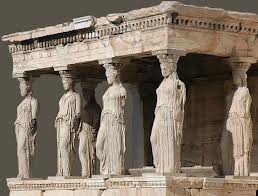 Contexto históricoLa sociedad griega presentaba características peculiares. Una estructura política basada en la polis, una religión politeísta carente de jerarquía y ortodoxia, una clase social emprendedora, dedicada al comercio y al ocio y con amplios contactos con otras culturas del Mediterráneo, así como una desarrollada curiosidad. La unión de estos elementos, junto a un supuesto genio griego propició la aparición de nuevas explicaciones sobre la naturaleza y el ser humano, hasta entonces solamente aclaradas por los mitos y las tradiciones. La expansión de la cultura griega durante el helenismo, su absorción por el Imperio romano, la posterior relación con el cristianismo y su definitiva recuperación en el siglo XIII gracias a traductores como Averroes, así como el interés que durante el Renacimiento se profesó a este conjunto de pensadores, contribuyeron a que la Filosofía griega se continuara estudiando, y a que se convirtiera en uno de los pilares de la cultura occidental.Presocráticos: el período cosmológicoLa filosofía griega surgió a partir de las primeras reflexiones de los presocráticos, centradas en la naturaleza, teniendo como base el pensamiento racional o logos. El objetivo de los filósofos presocráticos era encontrar el arché (arjé) o elemento primero de todas las cosas, origen, sustrato y causa de la realidad o cosmos. La búsqueda de una sustancia permanente frente al cambio, de la esencia frente a la apariencia, de lo universal frente a lo particular será lo que sentaría las bases de las posteriores explicaciones filosóficas.Los primeros filósofos de este período fueron monistas, en tantos buscaban un único principio o fundamento material de la realidad. Para Tales de Mileto, el primer filósofo según Aristóteles, el agua era esta "materia primordial", basado en el descubrimiento de fósiles de animales marinos tierra adentro[2] y en que el agua es fundamental para la nutrición y el crecimiento de cualquier ser vivo.[1] Anaximandro, por su parte, consideró que era lo ilimitado o indeterminado (ápeiron), a partir de lo cual se van produciendo los opuestos de la naturaleza (en primer lugar lo frío y lo caliente),[1] [2] mientras que para Anaxímenes la materia primordial era el aire,[2] un principio neutral como el ápeiron pero sin carecer de propiedades.Por otra parte, Pitágoras sostuvo la tesis de que "todas las cosas son números", lo que significa que la esencia y estructura de todas las cosas puede ser determinada encontrando las relaciones numéricas que expresan.[2] Pitágoras se inscribió además en la tradición ófica y sostuvo la novedosa idea de la inmortalidad del alma y de la posibilidad de la transmigración del alma humana después de su muerte a otras formas animales.[ Dos grandes presocráticos, iniciadores de la tradición metafísica occidental, fueron Heráclito y Parménides. Heráclito dio cuenta del devenir sensible del universo y postuló la razón (Logos) como principio regulador de este devenir, por cuanto unifica los opuestos. La realidad está en perpetuo cambio, cada opuesto tiende hacia su contrario, en un proceso con orden y medida, según el Logos. Al modo de sus predecesores, concibió al fuego "siempre vivo" como principio o fundamento del universo, aunque entendiéndolo como una imagen del perpetuo devenir, más que como elemento material constitutivo de todas las cosas.[2]Por el contrario, para Parménides la realidad es una e inmutable. Existe el Ser, mientras que no existe el no-ser. Establecido esto, el cambio o devenir resulta imposible si no existe el no-Ser (cuya imposibilidad es lógica). Sus argumentos a favor de esta tesis fueron retomados por Platón para justificar su división de la realidad en dos ámbitos: el ámbito ilusorio del cambio y el ámbito real de la permanencia. También Aristóteles rescatará de sus argumentos los tres principios fundamentales de la lógica, el arte de los razonamientos.    Parménides entendía la razón como la facultad humana de pensar o razonar, medio para descubrir las propiedades esenciales del Ser (que es uno, inmutable, indivisible, increado, imperecedero, homogéneo), a diferencia de Heráclito que la concebía como orden del universo. Si este último se valía de los sentidos para afirmar cómo es la realidad, para Parménides confiar en ellos nos conduce por la vía del engaño y del error, la vía de la opinión (doxa).[1] Lo que verdaderamente es (el Ser) y cómo es, sólo nos puede ser revelado por medio de la razón. Posteriormente, algunos filósofos comenzaron a buscar más de un fundamento de la realidad. Entre estos filósofos pluralistas se destacó Empédocles. Éste fundó la doctrina de los cuatro elementos, que perdurará en la filosofía de la naturaleza hasta el siglo XVIII: agua, fuego, tierra y aire, a partir de los cuales los principios movientes "amor" y "odio" componen todas las cosas. El pluralista Anaxágoras, por su parte, sostuvo que todo está compuesto de diminutas partes (homeomerías), ordenadas por una inteligencia (Nôus).Los atomistas constituyeron la escuela pluralista más importante, con gran influencia en la física post-aristotélica. Sus fundadores, Leucipo y Demócrito, concibieron la realidad compuesta de dos tipos de espacios: uno vacío y una lleno (la materia). Este último está compuesto de átomos, que, como su nombre lo indica, son partículas indivisibles. Todas las cosas visibles están compuestas de átomos unidos entre sí debido a sus distintas formas (esferas o garfios). Pero estas uniones no se producen sino al chocar según movimientos azarosos en el espacio vacío. Pitágoras (572-522)http://www.biografiasyvidas.com/biografia/p/pitagoras.htm Natural de la isla de Samos, actual Grecia, h. 572 a.C. en la localidad de Metaponto, hoy desaparecida. Murió en la actual Italia, h. 497 a.C. Fue filósofo y matemático griego. Se tienen pocas noticias de la biografía de Pitágoras que puedan considerarse fidedignas, ya que su condición de fundador de una secta religiosa propició la temprana aparición de una tradición legendaria en torno a su persona.
Pitágoras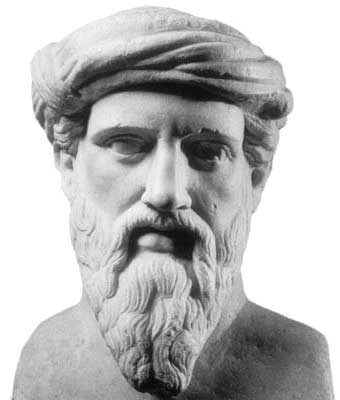    Parece seguro que Pitágoras fue hijo de Mnesarco y que la primera parte de su vida la pasó en Samos, la isla que probablemente abandonó unos años antes de la ejecución de su tirano Polícrates, en el 522 a.C.     Es posible que viajara entonces a Mileto, para visitar luego Fenicia y Egipto; en este último país, cuna del conocimiento esotérico, se le atribuye haber estudiado los misterios, así como geometría y astronomía.   Algunas fuentes dicen que Pitágoras marchó después a Babilonia con Cambises, para aprender allí los conocimientos aritméticos y musicales de los sacerdotes.    Se habla también de viajes a Delos, Creta y Grecia antes de establecer, por fin, su famosa escuela en Crotona, donde gozó de considerable popularidad y poder. La comunidad liderada por Pitágoras acabó, probablemente, por convertirse en una fuerza política aristocratizante que despertó la hostilidad del partido demócrata, de lo que derivó una revuelta que obligó a Pitágoras a pasar los últimos años de su vida en Metaponto.    La comunidad pitagórica estuvo seguramente rodeada de misterio; parece que los discípulos debían esperar varios años antes de ser presentados al maestro y guardar siempre estricto secreto acerca de las enseñanzas recibidas. Las mujeres podían formar parte de la cofradía; la más famosa de sus adheridas fue Teano, esposa quizá del propio Pitágoras y madre de una hija y de dos hijos del filósofo.     El pitagorismo fue un estilo de vida, inspirado en un ideal ascético y basado en la comunidad de bienes, cuyo principal objetivo era la purificación ritual (catarsis) de sus miembros a través del cultivo de un saber en el que la música y las matemáticas desempeñaban un papel importante. El camino de ese saber era la filosofía, término que, según la tradición, Pitágoras fue el primero en emplear en su sentido literal de «amor a la sabiduría». También se atribuye a Pitágoras haber transformado las matemáticas en una enseñanza liberal mediante la formulación abstracta de sus resultados, con independencia del contexto material en que ya eran conocidos algunos de ellos; éste es, en especial, el caso del famoso teorema que lleva su nombre y que establece la relación entre los lados de un triángulo rectángulo, una relación de cuyo uso práctico existen testimonios procedentes de otras civilizaciones anteriores a la griega.Anaxágoras de Klazomene (500-528)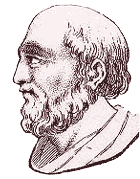 (Clazómenas, actual Turquía, 500 a.C. - Lámpsaco, id., 428 a.C.) Filósofo, geómetra y astrónomo griego. Probable discípulo de Anaxímenes, Anaxágoras perteneció a la denominada escuela jónica y abrió la primera escuela de filosofía en Atenas. Fueron discípulos suyos Pericles, Tucídides, Eurípides, Demócrito, Empédocles y, aunque no se sabe a ciencia cierta, Sócrates. Padeció la expulsión de Atenas bajo la acusación de ateísmo; según los testimonios de la época, el motivo real fue su afinidad con Pericles, quien se hallaba en oposición a Tucídides.Anaxágoras acepta la teoría de la inmutabilidad del ser, siguiendo en esto el pensamiento de Empédocles. Pero se esfuerza por conciliar las dos tendencias: la de la inmovilidad del ser y la del eterno devenir. Si Empédocles explicó la constitución de los seres desde el punto de vista cuantitativo (a base de los cuatro elementos), Anaxágoras lo hará apelando al aspecto cualitativo. No son cuatro las partículas constitutivas, sino infinitas. Se trata de que en cada cosa existen muchos gérmenes (spérmata) cualitativamente diferentes. Anaxágoras se pregunta cómo podría surgir el pelo del no-pelo, por ejemplo. Llega a la conclusión de que para que algo surja ha de estar antes presente en aquello de lo cual procede. Es decir: llega así al principio Todo está en todo. Tenemos aquí una doctrina precursora de la teoría de los átomos.Anáxagoras situó el principio de todas las cosas (arché) en el nous (entendimiento), encargado de imprimir orden al caos original, y en su tratado Sobre la naturaleza, del que apenas nos han llegado algunos fragmentos, afirmó la divisibilidad indefinida del espacio y del tiempo.Empédocles de Agrigento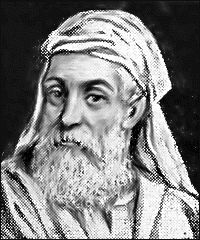     Su nombre en griego Εμπεδοκλής. Nacido en Agrigento, h.495/490 - y muerte en h.435/430 a. C. Fue un filósofo y político democrático griego. Cuando perdió las elecciones fue desterrado y se dedicó al saber.[1]   Postuló la teoría de las cuatro raíces, a las que Aristóteles más tarde llamó elementos, juntando el agua de Tales de Mileto, el fuego de Heráclito, el aire de Anaxímenes y la tierra de Jenófanes las cuales se mezclan en los distintos entes sobre la Tierra.  Estas raíces están sometidas a dos fuerzas, que pretenden explicar el movimiento (generación y corrupción) en el mundo: el Amor, que las une, y el Odio, que las separa. Estamos, por tanto, en la actualidad, en un equilibrio. Esta teoría explica el cambio y a la vez la permanencia de los seres del mundo.El hombre es también un compuesto de los cuatro elementos. La salud consiste en cierto equilibrio entre ellos. El conocimiento es posible porque lo semejante conoce lo semejante: por el fuego que hay en nosotros conocemos el fuego exterior, y así los demás elementos. La sede del conocimiento sería la sangre, porque en ella se mezclan de modo adecuado los cuatro elementos de la naturaleza.Posteriormente Demócrito postularía que estos elementos están hechos de átomos.Sostiene una curiosa teoría sobre la evolución orgánica por su teoría de las raíces. Suponía que en un principio habría numerosas partes de hombres y animales distribuidas por azar: piernas, ojos, etc. Se formarían combinaciones aleatorias por atracción o Amor, dando lugar a criaturas aberrantes e inviables que no habrían sobrevivido:Muchas especies de criaturas vivas tienen que haber sido incapaces de propagar su linaje, ya que en cada una de las especies hoy día existentes o la industria o el valor o la velocidad ha protegido desde el principio su existencia, conservándola (Empédocles citado por Stephen F. Mason, Historia de las ciencias).Aristóteles le atribuye un experimento para demostrar la presión del aire como sustancia independiente usando una clepsidra. También descubrió la fuerza centrífuga y el sexo de las plantas.En astronomía identificó correctamente que la luz de la Luna no era luz propia sino reflejada, y creía lo mismo del Sol (Russell, 1946: p.61). También consideró que la Tierra era una esfera aunque esto parece estar más relacionado con su cosmología según la cual esta esfera -representante del mundo material- se llenaba y vaciaba de amor o lucha (ibídem).Una leyenda afirma que murió lanzándose al Etna para tener un final digno de su divinidad, aunque parece más probable que muriese en el Peloponeso.Escribió los poemas De la naturaleza (Περὶ φύσεως) y Las purificaciones (Καθαρμοί), de los cuales se conservan fragmentos. Estudios de finales del siglo XX llevan a suponer que las dos obras fueron originalmente una sola. Fuentes verificables afirman que Empédocles fue un filósofo de gran envergadura también entre los egipcios.BiografíaRealmente se conoce muy poco de la vida de Empédocles; su personalidad está envuelta en la leyenda, que lo hace aparecer como mago y profeta, autor de milagros y revelador de verdades ocultas y misterios escondidos.Se sabe, no obstante, que Empédocles nació en el seno de una familia ilustre, y llegó a ser jefe de la facción democrática de su ciudad natal. Su fama como científico y médico-taumaturgo, unida a su posición social, le permitió ocupar importantes cargos en la vida pública. El final de su vida lo pasó exiliado en el Peloponeso. Se forjaron varias versiones en torno a su muerte, la más conocida de todas es aquella según la cual se habría arrojado al volcán Etna para ser venerado como un dios por sus conciudadanos.De sus escritos se conservan únicamente Los Políticos, el tratado Sobre la medicina, el Proemio a Apolo, Sobre la naturaleza (sólo se conservan unos 450 versos de los 5.000 de que constaba la obra) y Las Purificaciones (de argumento místico e inspirado en el orfismo). Parece que hay que considerar espurias las tragedias que se le atribuyen. Escribió sus obras en forma de poemas. Su doctrina parece depender en muchos puntos de Parménides, a quien se supone que conoció en un viaje a Elea. DoctrinaEn sus obras Empédocles comienza, como Parménides, estableciendo la necesidad y perennidad del ser. Pero su originalidad consiste en conciliar dicha necesidad con el devenir, con el transcurrir de todo. Intentando responder a esta cuestión, nos habla de cuatro "raíces" (rhicómata) eternas, los cuatro elementos naturales.Estas raíces corresponden a los principios (arché) de los pensadores jónicos, mas, a diferencia de éstos, -que se transforman cualitativamente y se convierten en todas las cosas-, las raíces de Empédocles permanecen cualitativamente inalteradas: son originarias e inmutables (se prepara así la noción de "elementos"). Lo que provoca el cambio son dos fuerzas cósmicas que él llama Amor y Odio. (También en esto Empédocles prepara el camino para la causa o fuerza natural).Para Empédocles, el Amor tiende a unir los cuatro elementos, como atracción de lo diferente; el Odio actúa como separación de lo semejante. Cuando predomina totalmente el Amor, se genera una pura y perfecta esfera toda ella igual e infinita, que goza de su envolvente soledad. El Odio comienza entonces su obra, deshaciendo toda la armonía hasta la separación completa del caos. De nuevo el Amor interviene para volver a unir lo que el Odio ha separado, y así, las dos fuerzas, en sus cíclicas contiendas, dan vida a las diversas manifestaciones del cosmos.Los cuatro elementos y las dos fuerzas que lo mueven explican asimismo el conocimiento, según el principio de que lo semejante se conoce con lo semejante. Las cosas emanan flujos que, pasando a través de los poros de los elementos, determinan el contacto y el reconocimiento.Sobre estas bases Empédocles dedicó gran interés a la observación de la naturaleza (botánica, zoología y fisiología), y expuso originales concepciones sobre la evolución de los organismos vivos, la circulación de la sangre, y la sede del pensamiento en el corazón, tesis acogida durante mucho tiempo por la medicina.Esta doctrina de la evolución y transformación de todos los seres le da pie para la teoría de la metempsícosis: por ley necesaria los seres expían sus delitos a través de una serie de reencarnaciones.   "Yo he sido ya, anteriormente, muchacho y muchacha, arbusto, pájaro y pez habitante del mar". Solamente los hombres que logren purificarse podrán escapar por completo del círculo de los nacimientos y volver a morar entre los dioses.Empédocles y su visión del hombreLa teoría de los cuatro elementos que han de estar en armonía, permite elaborar una concepción de salud, que tendrá amplia repercusión en la medicina griega posterior.  Utilizando otros términos Empédocles considera al hombre un microcosmos (El hombre, concebido como resumen completo del universo o macrocosmos), una suerte de mundo microscópico (dado que contiene los mismos elementos) y ello le permite formular una explicación de conocimiento por "simpatía": "lo semejante conoce a lo semejante".    Así, las emanaciones que proceden de las cosas entran por los poros del cuerpo humano, yendo a encontrar lo semejante que en éste hay:    Vemos la tierra por la tierra, el agua por el agua, el aire divino por el aire y el fuego destructor por el fuego. Comprendemos el amor por el amor y el odio por el odio (Fr. 109).     Es decir un elemento lleva al otro y es necesaria la existencia de uno para la existencia del otro.    Para Empédocles, la realidad es concebida como una esfera, lo cual sugiere que parte de la concepción de Parménides. La esfera de Empédocles equivale al Ser de Parménides, aunque a diferencia de éste último, no niega el valor de las apariencias porque para él, hay movimiento y hay pluralidad de seres. Lo que hace es introducir dentro de la esfera a la variedad: en su interior se encuentran los cuatro elementos.Podría decirse pues, que inspirándose en Tales, Anaxímenes, Heráclito y Jenófanes, aúna de todos ellos sus elementos primigenios. Cada uno de estos elementos es eterno e imperecedero, pero al mezclarse entre sí dan lugar a la diversidad de seres y cambios que se observan en el mundo.La mezcla de los elementos es producido por dos fuerzas cósmicas: el amor y el odio. Son fuerzas que también se encuentran en el hombre y que al explicar en su lucha todo cuanto sucede, determinan la visión trágica que Empédocles tiene de la existencia:Estos elementos no cesan nunca su continuo cambio. En ocasiones se unen bajo la influencia del Amor, y de este modo todo devinen lo Uno; otras veces se disgregan por la fuerza hostil del Odio (...) y tienen una vida inestable (...)Este mismo combate de dos fuerzas se ve claramente en la masa de los miembros mortales. A veces, por efecto del amor, todos los miembros que posee el cuerpo se reúnen en unidad, en la cima de la vida floreciente. Pero otras veces, separados por el odio cruel, vagan por su lado a través de los escollos de la existencia (Fr. 17-20).Para Empédocles, la vida del hombre es unánime.Demócrito de Abdera 460-370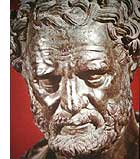     (Abdera?, hoy desaparecida, actual Grecia, h. 460 a.C.-id.?, h. 370 a.C.) Filósofo griego. Demócrito fue tan famoso en su época como otros filósofos de la importancia de Platón o de Aristóteles y debió de ser uno de los autores más prolíficos de la Antigüedad, aunque sólo se conservan fragmentos de algunas de sus obras, en su mayoría de las dedicadas a la ética, pese a que se le atribuyen diversos tratados de física, matemáticas, música y cuestiones técnicas. Demócrito fundó la doctrina atomista, que concebía el universo constituido por innumerables corpúsculos o átomos sustancialmente idénticos, indivisibles («átomo» significa, en griego, inseparable), eternos e indestructibles, que se encuentran en movimiento en el vacío infinito y difieren entre sí únicamente en cuanto a sus dimensiones, su forma y su posición.    La inmutabilidad de los átomos se explica por su solidez interior, sin vacío alguno, ya que todo proceso de separación se entiende producido por la posibilidad de penetrar, como con un cuchillo, en los espacios vacíos de un cuerpo; cualquier cosa sería infinitamente dura sin el vacío, el cual es condición de posibilidad del movimiento de las cosas existentes.   Para Demócrito, todo cuanto hay en la naturaleza es combinación de átomos y vacío: los átomos se mueven de una forma natural e inherente a ellos y, en su movimiento, chocan entre sí y se combinan cuando sus formas y demás características lo permiten; las disposiciones que los átomos adoptan y los cambios que experimentan están regidos por un orden causal necesario. En el universo, las colisiones entre átomos dan lugar a la formación de torbellinos a partir de los que se generan los diferentes mundos, entre los cuales algunos se encuentran en proceso de formación, mientras que otros están en vías de desaparecer. Los seres vivos se desarrollan a partir del cieno primitivo por la acción del calor, relacionado con la vida como también lo está el fuego; de hecho, los átomos del fuego y los del alma son de naturaleza similar , más pequeños y redondeados que los demás. La ética de Demócrito se basa en el equilibrio interno, conseguido mediante el control de las pasiones por el saber y la prudencia, sin el recurso a ninguna idea de justicia o de naturaleza que se sustraiga a la interacción de los átomos en el vacío. Según Demócrito, la aspiración natural de todo individuo no es tanto el placer como la tranquilidad de espíritu (eutimia); el placer debe elegirse y el dolor, evitarse, pero en la correcta discriminación de los placeres radica la verdadera felicidad.Heráclito de Éfeso (- 544 a - 484)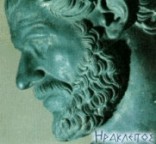 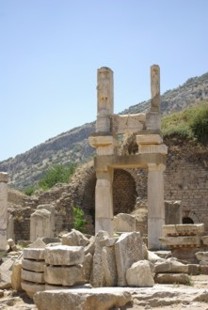     Pocas son las cosas que sabemos de la vida de Heráclito de Éfeso. Nació hacia el 544 antes de Cristo, aproximadamente, y vivió en Éfeso, ciudad enclavada en la costa Jonia, al norte de Mileto, hasta su muerte, en el 484 antes de Cristo. Pertenecía a una familia aristocrática y, al parecer, no se llevó muy bien con sus conciudadanos, si nos atenemos a alguno de los fragmentos que se conservan de su libro, y a los testimonios de sus contemporáneos.    Escribió una obra a la que se le da el título común " Sobre la naturaleza" que se le había dado también a los libros escritos por otros filósofos anteriores. No es seguro que se tratara realmente de un libro en el que se desarrollaran sistemáticamente temas relacionados con el conocimiento de la naturaleza, el alma o la cosmología.      Es probable que se tratara de un conjunto de sentencias recopiladas en forma de libro, hipótesis que se apoya en el carácter enigmático y oracular de los fragmentos que conservamos, carácter que ya en su época le valió el sobrenombre de "El oscuro".PensamientoRespecto a los contenidos esenciales de su interpretación de la naturaleza, siguiendo la línea abierta por los filósofos de Mileto, podemos destacar:a)  la afirmación del cambio, o devenir, de la realidad, ("Este cosmos [el mismo de todos] no lo hizo ningún dios ni ningún hombre, sino que siempre fue, es y será fuego eterno, que se enciende según medida y se extingue según medida.”) que se produce debido a: b) la oposición de elementos contrarios, que es interpretada por Heráclito como tensión o guerra entre los elementos. ("Conviene saber que la guerra es común a todas las cosas y que la justicia es discordia y que todas las cosas sobrevienen por la discordia y la necesidad.") Ahora bien, esa "guerra" está sometida a:c) una ley universal, el Logos, (que podemos interpretar como razón, proporción...) que regula todo el movimiento de la realidad conduciéndolo a la armonía, y unificando así los elementos opuestos; de donde se sigue la afirmación de la unidad última de todo lo real. ("No comprenden cómo esto, dada su variedad, puede concordar consigo mismo: hay una armonía tensa hacia atrás, como en el arco y en la lira".)La identificación del cosmos con un fuego eterno probablemente no deba ser interpretada en el sentido de que el fuego sea una materia prima original, del mismo modo en que lo eran el agua para Tales o el aire para Anaxímenes. El fuego sería la forma arquetípica de la materia, debido a la regularidad de su combustión, que personifica de un modo claro la regla de la medida en el cambio que experimenta el cosmos. Así, es comprensible que se le conciba como constitutivo mismo de las cosas, por su misma estructura activa, lo que garantiza tanto la unidad de los opuestos como su oposición, así como su estrecha relación con el Logos.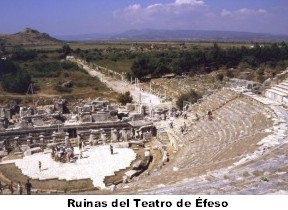     La idea de que el mundo nos ofrece una realidad sometida al cambio no es original de Heráclito: a todos los pensadores presocrácticos les impresionó dicha observación. Las afirmaciones de que "todo fluye" y "no se puede bañar uno dos veces en el mismo río" se las atribuye Platón libremente en sus diálogos, sugiriendo la correspondiente consecuencia: "nada permanece".      Es probable que Heráclito insistiera en la universalidad del cambio más que sus predecesores pero, por los fragmentos que conservamos de su obra, lo hacía aún más en la idea de la medida inherente al cambio, en la estabilidad subsistente. Probablemente Platón se dejara influir por las exageraciones sofísticas del siglo V, y por las de los seguidores de Heráclito, como Cratilo, quien al parecer afirmaba que ni siquiera era posible bañarse una vez en el mismo río; pero sus consideraciones transmitieron a la posteridad una imagen deformada del pensamiento filosófico de Heráclito, en la que abundará posteriormente Aristóteles, quien acusará a Heráclito de negar el principio de contradicción (“Una cosa no puede ser ella misma y su contrario, en el mismo aspecto y al mismo tiempo.”) al afirmar que los opuestos son "uno y lo mismo".    Parece claro por los fragmentos conservados que con esa expresión Heráclito quería significar no que eran "idénticos" sino que pertenecían a un único complejo, o que no estaban esencialmente separados.Parménides de Elea (540-470)  Parménides nació en Elea, hacia el 540 antes de Cristo aproximadamente, donde residió hasta su muerte el año 470. Se dice que fue pitagórico y que abandonó dicha escuela para fundar la suya propia, con claros elementos anti-pitagóricos.  Algunos atribuyen la fundación de la escuela de Elea a Jenófanes de Colofón, sin que haya verdadera constancia de ello, por lo que la fundación de dicha escuela ha de atribuirse a Parménides, dejando al margen la cuestión de hasta qué punto el pensamiento de Parménides puede estar influido por el de Jenófanes. Parménides escribió un poema filosófico en hexámetros del que conservamos la mayoría de los versos a través de Simplicio.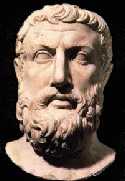 En dicho poema, luego de un proemio de carácter religioso, en el que el autor realiza una serie de invocaciones para conseguir el favor de una diosa no identificada con el objeto de poder acceder al verdadero conocimiento, Parménides nos expone su doctrina: la afirmación del ser y el rechazo del devenir, del cambio.   El ser es uno, y la afirmación de la multiplicidad que implica el devenir, y el devenir mismo, no pasan de ser meras ilusiones. El poema expone su doctrina a partir del reconocimiento de dos caminos para acceder al conocimiento: la vía de la verdad y la vía de la opinión. Sólo el primero de ellos es un camino transitable, siendo el segundo objeto de continuas contradicciones y apariencia de conocimiento."Ea, pues, que yo voy a contarte (y presta tu atención al relato que me oigas) los únicos caminos de búsqueda que cabe concebir: el uno, el de que es y no es posible que no seaes ruta de Persuasión, pues acompaña a la Verdad;el otro, el de que no es y el de que es preciso que no sea,este te aseguro que es sendero totalmente inescrutable."La vía de la opinión parte, dice Parménides, de la aceptación del no ser, lo cual resulta inaceptable, pues el no ser no es. Y no se puede concebir cómo la nada podría ser el punto de partida de ningún conocimiento. ("Es necesario que sea lo que cabe que se diga y se conciba. Pues hay ser, pero nada, no la hay.") Por lo demás, lo que no es, no puede ser pensado, ni siquiera "nombrado".   Ni el conocimiento, ni el lenguaje permiten referirse al no ser, ya que no se puede pensar ni nombrar lo que no es. ("Y es que nunca se violará tal cosa, de forma que algo, sin ser, sea."). Para alcanzar el conocimiento sólo nos queda pues, la vía de la verdad. Esta vía está basada en la afirmación del ser: el ser es, y en la consecuente negación del no ser: el no ser no es.  "Y ya sólo la mención de una vía queda; la de que es. Y en ella hay señales en abundancia; que ello, como es, es ingénito e imperecedero,entero, único, inmutable y completo."Afirma Parménides en estas líneas la unidad e identidad del ser. El ser es, lo uno es. La afirmación del ser se opone al cambio, al devenir, y a la multiplicidad. Frente al devenir, al cambio de la realidad que habían afirmado los filósofos jonios y los pitagóricos, Parménides alzara su voz que habla en nombre de la razón: la afirmación de que algo cambia supone el reconocimiento de que ahora "es" algo que "no era" antes, lo que resultaría contradictorio y, por lo tanto, inaceptable. La afirmación del cambio supone aceptación de este paso del "ser" "al "no ser" o viceversa, pero este paso es imposible, dice Parménides, puesto que el "no ser" no es.El ser es ingénito, pues, dice Parménides ¿qué origen le buscarías? Si dices que procede del ser entonces no hay procedencia, puesto que ya es; y si dices que procede del "no ser" caerías en la contradicción de concebir el "no ser " como "ser", lo cual resulta inadmisible. Por la misma razón es imperecedero, ya que si dejara de ser ¿en qué se convertiría? En "no ser " es imposible, porque el no ser no es... ("así queda extinguido nacimiento y, como cosa nunca oída, destrucción")   El ser es entero, es decir no puede ser divisible, lo que excluye la multiplicidad. Para admitir la división del ser tendríamos que reconocer la existencia del vacío, es decir, del no ser, lo cual es imposible. ¿Qué separaría esas "divisiones" del ser? La nada es imposible pensarlo, pues no existe; y si fuera algún tipo de ser, entonces no habría división.   La continuidad de del ser se impone necesariamente, y con ello su unidad. Igualmente, ha de ser limitado, es decir, mantenerse dentro de unos límites que lo encierran por todos lados.El ser es inmóvil, pues, de lo visto anteriormente queda claro que no puede llegar a ser, ni perecer, ni cambiar de lugar, para lo que sería necesario afirmar la existencia del no ser, del vacío, lo cual resulta contradictorio. Tampoco puede ser mayor por una parte que por otra, ni haber más ser en una parte que en otra, por lo que Parménides termina representándolo como una esfera en la que el ser se encuentra igualmente distribuido por doquier, permaneciendo idéntico a sí mismo.El ser al que se refiere Parménides es material, por lo que difícilmente puede ser considerado éste el padre del idealismo. El hecho de que Platón, posteriormente, aceptando los postulados parmenídeos, identificara a ese ser con la Idea, no debe ser extrapolado históricamente hasta el punto de llegar a afirmar que Parménides interpretaba el ser como algo no material. La afirmación de que el ser es Uno, finito, parece indicar claramente una concepción material del ser.Por lo demás, la asociación de la vía de la verdad con el pensamiento racional y de la vía de la opinión con la sensación parece poder aceptarse, aunque sin llegar a la claridad de la distinción que encontramos en Platón. Efectivamente, Parménides afirma en el poema la superioridad del conocimiento que se atiene a la reflexión de la razón, frente a la vía de la opinión que parece surgir a partir del conocimiento sensible. Pero el conocimiento sensible es un conocimiento ilusorio, apariencia. Podemos aceptar pues que Parménides introduce la distinción entre razón y sensación, entre verdad y apariencia.Tradicionalmente se ha asociado este poema con la crítica del movimiento, del cambio, cuya realidad había sido defendida por el pensamiento de Heráclito. Es probable que Parménides hubiera conocido el libro de Heráclito, pero también que hubiera conocido la doctrina del movimiento de los pitagóricos, contra la que más bien parece dirigirse este poema. Especialmente si consideramos la insistencia que hace Heráclito en la unidad subyacente al cambio, y en el papel que juega el Logos en su interpretación del movimiento.     Obviamente, en la medida en que Heráclito afirma el devenir, las reflexiones de Parménides le afectan muy particularmente, aunque Heráclito nunca haya afirmado el devenir hasta el punto de proponer la total exclusión del ser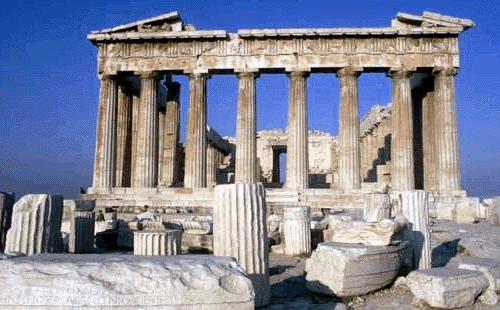 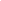 